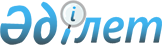 Қазақстан Республикасының Мемлекеттік қызмет істері және сыбайлас жемқорлыққа қарсы іс-қимыл органдарындағы кадрлармен жұмысты ұйымдастырудың кейбір мәселелері туралы
					
			Күшін жойған
			
			
		
					Қазақстан Республикасының мемлекеттік қызмет істері және сыбайлас жемқорлыққа қарсы іс-қимыл агенттігі төрағасының 2014 жылғы 7 қазандағы № 10 бұйрығы. Қазақстан Республикасының Әділет министрлігінде 2014 жылғы 8 қазанда № 9784 тіркелді. Күші жойылды - Қазақстан Республикасы Мемлекеттік қызмет істер министрінің 2016 жылғы 27 қаңтардағы № 17 бұйрығымен      Ескерту. Күші жойылды - ҚР Мемлекеттік қызмет істер министрінің 27.01.2016 № 17 (алғашқы ресми жарияланған күнінен бастап қолданысқа енгізіледі) бұйрығымен.

      «Құқық қорғау қызметі туралы» Қазақстан Республикасы Заңының 7-бабына сәйкес, БҰЙЫРАМЫН:



      1. Мыналар:



      1) 1-қосымшаға сәйкес Қазақстан Республикасының Мемлекеттік қызмет істері және сыбайлас жемқорлыққа қарсы іс-қимыл агенттігінің орталық аппаратының және аумақтық бөлімшелерінің конкурстық негізде орналасатын, құқық қорғау қызметін жүзеге асыратын лауазымдар тізбесі; 



      2) 2-қосымшаға сәйкес Қазақстан Республикасының Мемлекеттік қызмет істері және сыбайлас жемқорлыққа қарсы іс-қимыл органдарында құқық қорғау қызметін жүзеге асыратын лауазымдарға орналасу үшін конкурс және тағылымдама өткізу қағидалары; 



      3) 3-қосымшаға сәйкес Қазақстан Республикасының Мемлекеттік қызмет істері және сыбайлас жемқорлыққа қарсы іс-қимыл органдарында құқық қорғау қызметін жүзеге асыратын лауазымдарға конкурстан тыс орналасу қағидалары мен шарттары бекітілсін.



      2. Мыналардың күші жойылды деп танылсын:



      1) «Қазақстан Республикасының қаржы полициясы органдарына конкурстық негізде орналасатын лауазымдар тізбесін, Қазақстан Республикасының қаржы полициясы органдарында конкурсты және тағылымдаманы өткізу тәртібі мен шарттарын бекіту туралы» Қазақстан Республикасы Экономикалық қылмысқа және сыбайлас жемқорлыққа қарсы күрес агенттігі (қаржы полициясы) Төрағасының 2013 жылғы 12 қыркүйектегі № 285 бұйрығы (Нормативтік құқықтық актілерді мемлекеттік тіркеу тізілімінде № 8811 тіркелген, «Казахстанская правда» газетінде 2014 жылғы 15 қаңтарда № 8 (27629) жарияланған);



      2) «Қазақстан Республикасының қаржы полициясы органдарына қызметке конкурстан тыс қабылдау тәртібі мен шарттарын бекіту туралы» Қазақстан Республикасы Экономикалық қылмысқа және сыбайлас жемқорлыққа қарсы күрес агенттігі (қаржы полициясы) Төрағасының 2013 жылғы 8 қазандағы № 326 бұйрығы (Нормативтік құқықтық актілерді мемлекеттік тіркеу тізілімінде № 8854 тіркелген, «Казахстанская правда» газетінде 2014 жылғы 2 сәуірде № 63 (27684) жарияланған);



      3. Қазақстан Республикасының Мемлекеттік қызмет істері және сыбайлас жемқорлыққа қарсы іс-қимыл агенттігінің Әкімшілік жұмыс департаменті Қазақстан Республикасының заңнамасында белгіленген тәртіпте осы бұйрықтың Қазақстан Республикасының Әділет министрлігінде мемлекеттік тіркелуін және ресми жариялануын қамтамасыз етсін.



      4. Осы бұйрық алғаш ресми жарияланған күнінен бастап қолданысқа енгізіледі.      Төраға                                     Қ. Қожамжаров

Қазақстан Республикасының    

Мемлекеттік қызмет істері және 

сыбайлас жемқорлыққа қарсы    

іс-қимыл агенттігі Төрағасының  

2014 жылғы 7 қазандағы     

№ 10 бұйрығына         

1-қосымша             

Қазақстан Республикасының Мемлекеттік қызмет істері және

сыбайлас жемқорлыққа қарсы іс-қимыл агенттігінің орталық

аппаратының және аумақтық бөлімшелерінің конкурстық негізде

орналасатын, құқық қорғау қызметін жүзеге асыратын лауазымдар

тізбесі 

Орталық аппаратДепартамент басшысы

Департамент басшысының орынбасары

Басқарма басшысы

Басқарма басшысының орынбасары

Департаменттің басқарма басшысы

Департаменттің басқарма басшысының орынбасары

Аса маңызды істер жөніндегі тергеуші (офицер)

Аға тергеуші (офицер)

Тергеуші (офицер)

Кіші офицер 

Аумақтық бөлімшелерАумақтық бөлімше басшысы

Аумақтық бөлімше басшысының орынбасары

Аумақтық бөлімшенің басқарма басшысы

Аумақтық бөлімшенің басқарма басшысының орынбасары

Аумақтық бөлімшенің бөлім басшысы

Аумақтық бөлімшенің бөлім басшысының орынбасары

Аумақтық бөлімше басқармасының бөлім басшысы

Аса маңызды істер жөніндегі тергеуші (офицер)

Аға тергеуші (офицер)

Тергеуші (офицер)

Кіші офицер

Қазақстан Республикасының    

Мемлекеттік қызмет істері және 

сыбайлас жемқорлыққа қарсы    

іс-қимыл агенттігі Төрағасының  

2014 жылғы 7 қазандағы     

№ 10 бұйрығына         

2-қосымша             

Қазақстан Республикасының Мемлекеттік қызмет істері және

сыбайлас жемқорлыққа қарсы іс-қимыл органдарында құқық қорғау

қызметін жүзеге асыратын лауазымдарға орналасу үшін конкурс

және тағылымдама өткізу қағидалары      Осы Қазақстан Республикасының Мемлекеттік қызмет істері және сыбайлас жемқорлыққа қарсы іс-қимыл органдарында құқық қорғау қызметін жүзеге асыратын лауазымдарға орналасу үшін конкурс және тағылымдама өткізу қағидалары (бұдан әрі - Қағидалар) «Құқық қорғау қызметі туралы» Қазақстан Республикасы Заңының (бұдан әрі - Заң) 7-бабының 2-тармағына сәйкес әзірленді. 

1. Жалпы ережелер

      1. Конкурс Қазақстан Республикасы азаматтарының Мемлекеттік қызмет істері және сыбайлас жемқорлыққа қарсы іс-қимыл органдарындағы  құқық қорғау қызметіне тең қолжетімділіктің конституциялық құқығын қамтамасыз етеді.



      2. Конкурсты бос және уақытша бос лауазымдары (бұдан әрі -бос лауазымдар) бар Қазақстан Республикасының Мемлекеттік қызмет істері және сыбайлас жемқорлыққа қарсы іс-қимыл агенттігі (бұдан әрі - Агенттік) мен оның облыстар, Астана және Алматы қалалары бойынша аумақтық Мемлекеттік қызмет істері және сыбайлас жемқорлыққа қарсы іс-қимыл департаменттері (бұдан әрі - аумақтық бөлімшелер) өткізеді. 



      3. Агенттіктің, аумақтық бөлімшелер басшыларының, олардың орынбасарларының, сондай-ақ қажет болған жағдайда ішкі қауіпсіздік бөлімшелерінің бос лауазымдарына конкурсты Агенттік өткізеді.

      Ескерту. 3-тармақ жаңа редакцияда - ҚР Мемлекеттік қызмет істері және сыбайлас жемқорлыққа қарсы іс-қимыл агенттігі Төрағасының 02.04.2015 № 99 (алғаш ресми жарияланған күнінен кейін күнтізбелік он күн өткен соң қолданысқа енгізіледі) бұйрығымен.



      4. Конкурс жариялаған Агенттік пен аумақтық бөлімшелер бос лауазымдарға орналасуға үміткерлерді іріктеуді жүзеге асыру үшін конкурстық комиссия (бұдан әрі - конкурстық комиссия) құрады. 



      5. Агенттік немесе аумақтық бөлімше қайта ұйымдастырылған немесе таратылған (жойылған) жағдайда, жарияланған конкурс оны өткізудің кез келген кезеңінде ол туралы міндетті түрде бұқаралық ақпарат құралдарына жариялана отырып тоқтатылуға жатады. 

2. Конкурс өткізудің тәртібі

      6. Конкурсқа Заңның 6-бабының 1 және 2-тармақтарында және  10-бабында көрсетілген талаптарға сәйкес келетін Қазақстан Республикасының азаматтары қатысады.



      7. Конкурсқа мемлекеттік қызмет істері және сыбайлас жемқорлыққа қарсы іс-қимыл органының персоналмен жұмыс жасау қызметіне (бұдан әрі - персоналмен жұмыс жасау қызметі) конкурс туралы хабарландыру жарияланғаннан кейін осы Қағидалардың 23-тармағында көрсетілген құжаттарды тапсырған азаматтар қатысады. 



      8. Бос лауазымды атқаруға үміткерлер (бұдан әрі - үміткерлер) конкурс кезеңдеріне жіберілген азаматтар болып табылады. 



      9. Конкурстық комиссия конкурстың қатысушылары берген құжаттарды қарайтын, үміткерлермен әңгімелесу жүргізетін және бос лауазымдарды атқаруға үміткерлерді іріктеуді жүзеге асыратын алқалы орган болып табылады. 



      10. Конкурс өзіне мыналарды қамтиды:



      1) конкурс өткізу туралы хабарландыруды жариялау; 



      2) конкурсқа қатысуға ниет білдірген азаматтардың құжаттарын қабылдау; 



      3) конкурсқа қатысушылар құжаттарының Заңның 6-бабының 1 және  2-тармақтарында және 10-бабында көрсетілген талаптарға, біліктілік талаптарға сәйкестігін қарау;



      4) Қазақстан Республикасының заңнамасын, мемлекеттік тілді білуін және жеке құзіретін тестілеу;



      5) медициналық куәландыру, полиграфиялық зерттеу;



      6) дене шынықтыру дайындығы бойынша нормативтерді тапсыру;



      7) үміткерлермен конкурстық комиссия өткізетін әңгімелесу; 



      8) конкурстық комиссияның қорытынды отырысы. 

      Заңның 6-бабының 1 және 2-тармақтары мен 10-бабының талаптарына, бiлiктiлiк талаптарға сәйкес келген үміткерлер конкурстың кейінгі кезеңдеріне (тестілеу, медициналық куәландыру, полиграфологиялық зерттеу, дене шынықтыру дайындығы бойынша нормативтерді тапсыру, әңгімелесу) конкурстың алдыңғы кезеңдерінен өткен жағдайда жіберіледі. Конкурстық комиссияның хатшысы конкурстың келесі кезеңдеріне жіберілген үміткерлерге конкурстың кезеңдерін өткізу күні туралы телефон арқылы немесе олардың электрондық мекенжайларына және ұялы телефондарына ақпарат жолдау арқылы хабарлайды.

      Ескерту. 10-тармаққа өзгеріс енгізілді - ҚР Мемлекеттік қызмет істері және сыбайлас жемқорлыққа қарсы іс-қимыл агенттігі Төрағасының 02.04.2015 № 99 (алғаш ресми жарияланған күнінен кейін күнтізбелік он күн өткен соң қолданысқа енгізіледі) бұйрығымен.



      10-1. Үміткерлер конкурсқа қатысу бойынша шығыстарды (әңгімелесу өтетiн жерге келу және қайту, тұрғын үй-жайды жалдау, байланыс қызметiнiң барлық түрлерiн пайдалану) өздерiнiң қаражаттары есебiнен жүргiзедi.

      Ескерту. 10-1-тармақпен толықтырылды - ҚР Мемлекеттік қызмет істері және сыбайлас жемқорлыққа қарсы іс-қимыл агенттігі Төрағасының 02.04.2015 № 99 (алғаш ресми жарияланған күнінен кейін күнтізбелік он күн өткен соң қолданысқа енгізіледі) бұйрығымен. 

3. Конкурс туралы жариялау

      11. Агенттікте конкурс өткізу кезінде хабарландырулар Қазақстан Республикасының барлық аумағына таратылатын мерзімді баспасөз басылымдарында жарияланады. Аумақтық бөлімшелерде конкурс өткізу туралы хабарландырулар тиісті әкімшілік-аумақтық бірліктің аумағына таратылатын мерзімді басылымдарда жарияланады. Сондай-ақ хабарландырулар Агенттіктің, оның аумақтық бөлімшелерінің интернет-ресурстарында жарияланады.



      12. Конкурсты өткізу туралы хабарландырулар жарияланғаннан кейін, Заңның 7-бабының 3 және 4-тармақтарында көзделген тәртіпте, Агенттіктің, аумақтық органдардың кадрлар резервінде тұрған азаматтарды конкурстық рәсімдер аяқталғанға дейін жарияланған лауазымға тағайындауға жол берілмейді.



      13. Конкурсты өткізу туралы хабарландыру мынадай мәліметтерді құрайды:



      1)конкурс өткізетін мемлекеттік қызмет істері және сыбайлас жемқорлыққа қарсы іс-қимыл органының атауы, оның пошталық мекен-жайы, телефон нөмірлері, электрондық поштасының мекен-жайлары;



      2) негізгі функционалдық міндеттері, еңбек ақысының мөлшері мен шарттары көрсетілген бос лауазымдардың атауы;



      3) құжаттарды қабылдаудың мерзімі және орны (құжаттарды қабылдау конкурс өткізу туралы хабарландыру соңғы жарияланған күннен бастап бес жұмыс күні өткеннен кейін тоқтатылады);



      4) осы Қағидалардың 23-тармағында көрсетілген қажетті құжаттардың тізбесі.



      Конкурс белгілі бір жұмыс істеу мерзімі бар бос лауазымға орналасуға өткізілген жағдайда, бұл шарт конкурс өткізу туралы хабарландыруда көрсетіледі.



      Хабарландыру сондай-ақ конкурстық комиссия отырысына байқаушыларды қатыстыру мүмкіндігі туралы ақпаратты қамтуы мүмкін. 

4. Конкурстық комиссияны құру

      14. Конкурстық комиссияны Агенттікте – Агенттік Төрағасы, аумақтық бөлімшелерде – аумақтық бөлімшенің басшысы (бұдан әрі – уәкілетті басшы) құрады.

      Ескерту. 14-тармақ жаңа редакцияда - ҚР Мемлекеттік қызмет істері және сыбайлас жемқорлыққа қарсы іс-қимыл агенттігі Төрағасының 02.04.2015 № 99 (алғаш ресми жарияланған күнінен кейін күнтізбелік он күн өткен соң қолданысқа енгізіледі) бұйрығымен.



      15. Конкурстық комиссия кемінде бес мүшеден тұрады. Тиісті конкурстық комиссияның төрағасы осы Қағидалардың 14-тармағында көрсетілген тұлғамен айқындалады.

      Конкурстық комиссияның құрамына сотқа дейінгі тергеу қызметінің, ішкі қауіпсіздіктің, персоналмен жұмыс жасау қызметінің басшылары, психолог, Агенттіктің, оның аумақтық бөлімшелерінің жанындағы сыбайлас жемқорлыққа қарсы іс-қимыл жөніндегі қоғамдық кеңестердің құрамына кіретін тұлғалар, сондай-ақ осы Қағидалардың 14-тармағында көрсетілген адам айқындайтын өзге тұлғалар енгізіледі.

      Конкурстық комиссияның құрамына Агенттіктің басшысы немесе басшысының орынбасары болып табылатын саяси мемлекеттік қызметші, сондай-ақ уәкілетті басшы кірмейді.

      Конкурстық комиссияның құрамына сотқа дейінгі тергеу қызметінің, ішкі қауіпсіздіктің, персоналмен жұмыс жасау қызметінің басшылары, психолог, Агенттіктің, оның аумақтық бөлімшелерінің жанындағы сыбайлас жемқорлыққа қарсы іс-қимыл жөніндегі қоғамдық кеңестердің Төрағалары, сондай-ақ осы Қағидалардың 14-тармағында көрсетілген адам айқындайтын өзге тұлғалар енгізіледі.

      Конкурстық комиссияның құрамына Агенттіктің басшысы немесе басшысының орынбасары болып табылатын саяси мемлекеттік қызметші, сондай-ақ уәкілетті басшы кірмейді.

      Конкурстық комиссияның хатшысы персоналмен жұмыс қызметінің қызметкері болып табылады, ол оның жұмысының ұйымдастырушылық қамтамасыз етілуін жүзеге асырады және дауыс беруге қатыспайды.

      Конкурстық комиссияның қатыспаған мүшелерін алмастыруға жол берілмейді.

      Ескерту. 15-тармаққа өзгеріс енгізілді - ҚР Мемлекеттік қызмет істері және сыбайлас жемқорлыққа қарсы іс-қимыл агенттігі Төрағасының 02.04.2015 № 99 (алғаш ресми жарияланған күнінен кейін күнтізбелік он күн өткен соң қолданысқа енгізіледі) бұйрығымен.



      16. Конкурсқа қатысушы конкурстық комиссияның мүшесі болып табылдмайды.



      17. Конкурстық комиссия жұмысының ашықтылығы мен объективтілігін қамтамасыз ету үшін оның отырыстарына саны үштен аспайтын байқаушыларды қатыстыруға жол беріледі.

      Конкурстық комиссияның отырысына байқаушылар ретінде Қазақстан Республикасы Парламентінің депутаттары, Қазақстан Республикасының заңнамасында белгіленген тәртіпте аккредиттелген бұқаралық ақпарат құралдарының өкілдері қатыса алады.

      Агенттіктің аумақтық бөлімшелерінің конкурстық комиссиясы отырыстарына байқаушылар ретінде облыстық мәслихат депутаттары да қатысулары болады.



      18. Әңгімелесу өткізу процесінде байқаушылар үміткерлерге сұрақтар қоймайды. Байқаушыларға конкурстық комиссия жұмысына кедергі келтіретін іс-әрекеттер жасауға, үміткерлердің жеке басына қатысты мәліметтерді, үміткерлер қатысатын конкурс рәсімдерін жариялауға, олардың техникалық жазба құралдарын қолдануына жол берілмейді. 



      19. Байқаушы ретінде конкурстық комиссия отырысына қатысу үшін тұлға әңгімелесу басталуына екі жұмыс күннен кешіктірмей персоналмен жұмыс қызметіне тіркеледі. Тіркелу үшін тұлға персоналмен жұмыс қызметіне жеке басын куәландыратын құжаттың көшірмесін және осы Қағидалардың 17-тармағында көрсетілген ұйымдарға тиесілігін растайтын құжаттарды ұсынады. 



      20. Конкурстық комиссияның хатшысы байқаушыларды әңгімелесу басталардан бұрын осы Қағидалардың 1-қосымшасына сәйкес жадынамамен таныстырады.



      21. Байқаушылар конкурстық комиссия отырыстарының хаттамаларымен танысады және Агенттік Төрағасына немесе уәкілетті басшыға конкурстық комиссия жұмысы туралы өздерінің пікірлерін жазбаша түрде береді. 



      22. Қазақстан Республикасының заңнамасында белгіленген жағдайларды қоспағанда, мемлекеттік қызмет істері және сыбайлас жемқорлыққа қарсы іс-қимыл органдарының қызметкерлеріне конкурстық комиссия құрамы, конкурсқа қатысушылар және олардың дербес деректерін жариялауға жол берілмейді. 

5. Құжаттарды қабылдау

      23. Конкурсқа қатысуға ниет білдірген азаматтар конкурс өткiзетiн Агенттіктің, аумақтық органның персоналмен жұмыс қызметіне мынадай құжаттарын тапсырады:



      1) осы Қағидалардың 2-қосымшасына сәйкес нысандағы өтінішті;



      2) осы Қағидалардың 3-қосымшасына сәйкес нысандағы конкурсқа қатысуға арналған сауалнаманы;



      2-1) осы Қағидалардың 3-1-қосымшасына сәйкес нысан бойынша А4 форматында өз қолымен жазылған және басылған түрдегі өмірбаянын;



      3) Қазақстан Республикасы азаматының жеке басын куәландыратын құжаттың көшірмесін;



      4) бiлiмi туралы құжаттардың көшiрмелерiн;



      4-1) еңбек қызметін растайтын құжаттың нотарилады түрде куәландырылған көшірмесі;



      4-2) қызметтік тізім (құқық қорғау органдарының бұрынғы қызметкерлері ұсынады);



      5) әскери қызмет өткергені немесе Қорғаныс министрлігінің мамандандырылған ұйымдарында әскери оқытылған резервті даярлау жөніндегі әскери даярлықтан өткені, сондай-ақ Қазақстан Республикасының заңнамасына сәйкес мерзімді әскери қызметке әскерге шақырудан босатылғаны немесе кейінге қалдырылғаны туралы растайтын құжаттың көшірмесі;



      6) өлшемі 4х6 фотосурет (4 дана).



      3), 4), 5) тармақшаларда көрсетілген құжаттардың түпнұсқалары көшірмелерімен салыстырылып тексерілгеннен кейін үміткерге қайтарылады. 



      Құжаттардың толық емес пакетін ұсыну конкурстық комиссиямен оларды қараудан бас тартуы үшін негіз болып табылады.

      Ескерту. 23-тармақ жаңа редакцияда - ҚР Мемлекеттік қызмет істері және сыбайлас жемқорлыққа қарсы іс-қимыл агенттігі Төрағасының 02.04.2015 № 99 (алғаш ресми жарияланған күнінен кейін күнтізбелік он күн өткен соң қолданысқа енгізіледі) бұйрығымен.



      24. Азаматтар біліміне, жұмыс тәжірибесіне, кәсіби шеберлігіне және беделіне қатысты (біліктілігін арттыру, ғылыми дәрежелер мен атақтар берілуі туралы құжаттардың көшірмелері, мінездемелер, ұсынымдар, ғылыми жарияланымдар және олардың кәсіби қызметін, біліктілігін сипаттайтын өзге де мәліметтер) қосымша ақпараттарды бере алады. 



      25. Азаматтар осы Қағидалардың 23-тармағында көрсетілген, құжаттарды тез тігілетін мұқабаға салынған қолма-қол беру тәртібінде немесе хабарламада көрсетілген құжаттарды қабылдау мерзімінде пошта арқылы ұсынады. 



      26. Азаматтар осы Қағидалардың 23-тармағында аталған құжаттарды хабарламада көрсетілген электрондық пошта мекен-жайына электронды (сканерленген) түрде бере алады.

      Электронды пошта арқылы конкурсқа қатысу үшін құжаттарын берген азаматтар осы Қағидалардың 23-тармағы 3)-5) тармақшаларында көрсетілген құжаттардың түпнұсқаларын салыстырып тексеру үшін тестілеу өткізілгенге дейін бір күннен кешіктірмей ұсынады.

      Осы Қағидалардың 23-тармағында атап көрсетілген құжаттардың түпнұсқалары ұсынылмаған жағдайда, адам конкурстың кейінгі кезеңдеріне жіберілмейді.

      Ескерту. 26-тармаққа өзгеріс енгізілді - ҚР Мемлекеттік қызмет істері және сыбайлас жемқорлыққа қарсы іс-қимыл агенттігі Төрағасының 02.04.2015 № 99 (алғаш ресми жарияланған күнінен кейін күнтізбелік он күн өткен соң қолданысқа енгізіледі) бұйрығымен.



      27. Құжаттарды қолма-қол қабылдау кезінде үміткерге құжаттарды қабылдаған тұлғаның аты-жөні, уақыты мен күні көрсетілген талон беріледі. Құжаттарды электронды түрде ұсынған жағдайда, бақылау және құжат айналымы қызметі үміткерге құжаттардың алынғаны туралы растау жолдайды.

      Ескерту. 27-тармақ жаңа редакцияда - ҚР Мемлекеттік қызмет істері және сыбайлас жемқорлыққа қарсы іс-қимыл агенттігі Төрағасының 02.04.2015 № 99 (алғаш ресми жарияланған күнінен кейін күнтізбелік он күн өткен соң қолданысқа енгізіледі) бұйрығымен.



      28. Конкурстық комиссияның материалдары, оның оң қорытындысын алған конкурсқа қатысушылардың құжаттары, сондай-ақ конкурстық іріктеуден өтпеген тұлғалардың құжаттары персоналмен жұмыс жасау қызметінде сақталады. 

6. Конкурсқа қатысушылардың құжаттарын қарау

      29. Құжаттарды қабылдау мерзімі аяқталғаннан кейін конкурстық комиссия конкурсқа қатысушылардың құжаттарын қарауды жүзеге асырады.



      30. Конкурстық комиссия ұсынылған құжаттарды қарау қорытындысы бойынша құжаттарды қабылдау мерзімі аяқталғаннан кейін үш жұмыс күні ішінде конкурсқа қатысушыларды конкурс кезеңдерінен өтуге рұқсат беру немесе рұқсат беруден бас тарту туралы дәлелді шешім қабылдайды. 



      Шешім хаттама түрінде ресімделеді және Төраға, конкурстық комиссияның мүшелері және хатшысы қол қояды.



      Конкурстың келесі кезеңдеріне жіберілген үміткерлердің тізімі тексеру жүргізу үшін Агенттіктің ішкі қауіпсіздік қызметіне жолданады.

      Ескерту. 30-тармақ жаңа редакцияда - ҚР Мемлекеттік қызмет істері және сыбайлас жемқорлыққа қарсы іс-қимыл агенттігі Төрағасының 02.04.2015 № 99 (алғаш ресми жарияланған күнінен кейін күнтізбелік он күн өткен соң қолданысқа енгізіледі) бұйрығымен.



      31. Персоналмен жұмыс жасау қызметі конкурс кезеңдерінен өткізу кестесін, сондай-ақ әңгімелесуге жіберілген үміткерлердің тізімін жасайды, ол туралы хабарламаны интернет-ресурсында және конкурс жариялаған мемлекеттік қызмет істері және сыбайлас жемқорлыққа қарсы іс-қимыл органының ғимаратында, барлығына қолжетімді орындарда орналастырады. 

7. Үміткерлерді тестілеу

      32. Үміткерлерді тестілеу олардың білімдеріне, қабілеттеріне және жеке құзыреттеріне, оның ішінде мемлекеттік тілді, Қазақстан Республикасының заңнамасын білуіне әділ баға беру мақсатында өткізіледі.

      Қазақстан Республикасының мемлекеттік қызмет істері және сыбайлас жемқорлыққа қарсы іс-қимыл органына құқық қорғау қызметіне орналасу үшін конкурсқа қатысушыларды тестілеу бағдарламасы Қағидалардың 4-қосымшасында белгіленген.



      33. Үміткерлерді тестілеу жұмысын ұйымдастыру персоналмен жұмыс жасау қызметіне жүктеледі.



      Тестілеуді Агенттік Төрағасының, Агенттіктің аумақтық бөлімшесі басшысының бұйрығымен белгіленген тестілеу әкімшілері жүргізеді.



      34. Тестілеу шараларын техникалық қамтамасыз етуді Мемлекеттік қызмет персоналын басқару жөніндегі ұлттық орталықтың қызметшісі болып табылатын оператор жүзеге асырады.

      Тестілеу автоматтандырылған компьютерлік тәсілмен өткізіледі, компьютерлік тестілеудің дұрыс жауаптарын есептеу компьютерлік бағдарламаның көмегімен автоматты түрде жүргізіледі.



      35. Мемлекеттік қызмет істері және сыбайлас жемқорлыққа қарсы іс-қимыл органының персоналмен жұмыс жасау қызметі:



      1) тестілеуге жататын адамдардың тізімдерін дайындайды; 



      2) үміткерлердің тестілеуге келуін бақылайды. 



      36. Тестілеуді өткізуге арналған үй-жай қажетті техникамен, жиһазбен жабдықталады және тестіленуші адамдардың ыңғайлы орналасу жағдайларына сәйкес болуы тиіс. 



      37. Тестілеу сәтінде өзін нашар сезінген адамдар бұл туралы тестілеу басталғанға дейін әкімшіге хабарлайды. Мұндай жағдайда аталған адамдарды тестілеу осы күннің басқа уақытында немесе тестілеу кестесіне сәйкес басқа күні жүргізіледі. 



      38. Тестілеу процесінің алдында персоналмен жұмыс жасау қызметі тиісті нұсқама өткізеді және үміткерден тестілеуге дайын екендігі туралы жазбаша қолхат алады.



      39. Тестілеу уақытында тестіленуші адамдар басқа адамдармен сөйлеспейді, материалдармен алмаспайды, қағаз немесе электрондық түрдегі ақпараттарды қолданбайды, үй-жайды тастап кетпейді.

      Тестілеу өткізу уақытына тестіленуші адамдарда өзімен бірге қабылдаушы-беруші, электронды жазу құрылғыларын өздерінде сақтамайды.

      Үміткер Қағидалардың осы тармағының талаптарын бұзған жағдайда әкімшілер осы Қағидалардың 5-қосымшасына сәйкес нысанда үміткердің тестілеу шартын бұзғаны және оны тестілеуге арналған үй-жайдан шығарылғандығы туралы акті жасайды.

      Актіге кемінде үш адам, соның ішінде әкімші қол қояды. Тестілеу нәтижелері жойылады және үміткер тестілеуді өтпеді деп танылады.



      40. Тестілеу аяқталғаннан кейін әрбір тестіленуші адамға оның нәтижелері қол қойдыра отырып беріледі.



      Тестілеудің нәтижелері туралы ақпарат еркін нысандағы жиынтық тізімдеме түрінде ресімделеді.



      41. Тестілеу нәтижелері үміткердің тестілеу парағына енгізіледі, оған тестілеу әкімшісі мен тестіленуші адам қол қояды. 

8. Үміткерлермен дене шынықтыру дайындығы бойынша

нормативтерді тапсыру

      42. Медициналық куәландыру нәтижелері бойынша қызметке жарамды деп танылған үміткерлер дене шынықтыру дайындығы бойынша нормативтерді тапсырады.

      Ескерту. 42-тармақ жаңа редакцияда - ҚР Мемлекеттік қызмет істері және сыбайлас жемқорлыққа қарсы іс-қимыл агенттігі Төрағасының 02.04.2015 № 99 (алғаш ресми жарияланған күнінен кейін күнтізбелік он күн өткен соң қолданысқа енгізіледі) бұйрығымен.



      43. Дене шынықтыру дайындығы бойынша нормативтер үміткерлердің осы Қағидалардың 6-қосымшасында көрсетілген дене шынықтыру жаттығуларын орындауларын көздейді. 



      44. Дене шынықтыру дайындығы бойынша нормативтерді тапсырудың алдында нормативтерді қабылдауға жауапты адамдар үміткерлерге қол қойдыра отырып, нұсқама жүргізеді. 



      45. Дене шынықтыру дайындығы бойынша нормативтерге қосылған әрбір спорт жаттығуларының түрі бөлек тапсырылады. 



      46. Дене шынықтыру көрсеткіштері бойынша іріктеу нәтижелерін бағалау ер адамдар мен әйел адамдар үшін бөлек жүргізіледі. 



      47. Үміткерлердің дене шынықтыру дайындығын тексеруге жауапты қызметкерлер әрбір спорт жаттығуларын тапсыру нәтижелерін жекелеген тізімдемесіне белгілейді және олардың қолдарын қойдыра отырып, таныстырады. Жаттығулардың орындалу нәтижелерін белгілегеннен кейін қайта тапсыруға рұқсат етілмейді. 



      48. Спорт жаттығуларының жекелеген түрлерін тапсыру бойынша тізімдемедегі мәліметтер негізінде дене шынықтыру нормативтерін орындаудың жиынтық хаттамасы жасалынады, ол конкурстық комиссияға ұсынылады. 

9. Медициналық куәландыру

      49. Үміткерлерді медициналық куәландыру Заңның 6-бабының негізінде, «Халық денсаулығы және денсаулық сақтау жүйесі туралы» Қазақстан Республикасының 2009 жылғы 18 қыркүйектегі Кодексінің 8-бабы 12) тармақшасына сәйкес жүзеге асырылады.



      Медициналық куәландыруды ұйымдастыру персоналмен жұмыс жасау қызметіне жүктеледі. 



      Медициналық куәландырудың нәтижелері бойынша қызметке жарамды деп танылған үміткерлерге мемлекеттік қызмет істері және сыбайлас жемқорлыққа қарсы іс-қимыл органдарының тиісті бөлімшелерінде полиграфологиялық зерттеуден өтуге жолдама беріледі.

      Ескерту. 49-тармақ жаңа редакцияда - ҚР Мемлекеттік қызмет істері және сыбайлас жемқорлыққа қарсы іс-қимыл агенттігі Төрағасының 02.04.2015 № 99 (алғаш ресми жарияланған күнінен кейін күнтізбелік он күн өткен соң қолданысқа енгізіледі) бұйрығымен. 

10. Үміткерлермен әңгімелесу

      50. Әңгімелесудің мақсаты үміткерлердің кәсіби, іскерлік және жеке қасиеттерін бағалау болып табылады. 



      51. Әңгімелесуге жіберілген үміткерлер оны интернет-ресурсында орналастырылатын кестеге сәйкес конкурс жариялаған мемлекеттік қызмет істері және сыбайлас жемқорлыққа қарсы іс-қимыл органдарында өтеді. 



      52. Үміткерлердің кәсіби, іскерлік және жеке қасиеттерін бағалау кезінде конкурстық комиссия біліктілік талаптарына және тиісті бос лауазымның лауазымдық нұсқауларына сүйенеді.



      Әңгімелесу барысында үміткерге дәлелді сұрақтар және құзыреті бойынша сұрақтар қойылады, ахуалдық тапсырмалар қолданылады, әңгімелесу парақтары жүргізіледі.

      Ескерту. 52-тармаққа өзгеріс енгізілді - ҚР Мемлекеттік қызмет істері және сыбайлас жемқорлыққа қарсы іс-қимыл агенттігі Төрағасының 02.04.2015 № 99 (алғаш ресми жарияланған күнінен кейін күнтізбелік он күн өткен соң қолданысқа енгізіледі) бұйрығымен.



      53. Үміткерлермен әңгімелесу хаттама түрінде ресімделеді және техникалық жазба құралдарының (аудио және (немесе) бейне) көмегімен куәландырылады.

      Үміткерлермен әңгімелесу хаттамасына конкурстық комиссия төрағасы, мүшелері, үміткер, сондай-ақ хатшы қолдарын қояды.

      Техникалық жазба құралдарын қолданылғаны туралы конкурстық комиссия отырысы хаттамасында белгі жасалады.

      Ескерту. 53-тармаққа өзгеріс енгізілді - ҚР Мемлекеттік қызмет істері және сыбайлас жемқорлыққа қарсы іс-қимыл агенттігі Төрағасының 02.04.2015 № 99 (алғаш ресми жарияланған күнінен кейін күнтізбелік он күн өткен соң қолданысқа енгізіледі) бұйрығымен. 

11. Конкурстық комиссияның қорытынды отырысы      54. Әңгімелесу аяқталғаннан кейiн үш жұмыс күннен кешіктірмей өткiзiлуi тиiс қорытынды отырыста конкурстық комиссия үміткерлерді берген құжаттары, тестілеудің, медициналық куәландырудың, полиграфологиялық зерттеулердің, дене шынықтыру дайындығы бойынша нормативтерді тапсырудың, өткiзiлген әңгiмелесудiң нәтижелерi негiзiнде бағалайды және олардың қатарынан бос лауазымға орналастыру үшiн iрiктеудi жүзеге асырады.

      Ескерту. 54-тармақ жаңа редакцияда - ҚР Мемлекеттік қызмет істері және сыбайлас жемқорлыққа қарсы іс-қимыл агенттігі Төрағасының 02.04.2015 № 99 (алғаш ресми жарияланған күнінен кейін күнтізбелік он күн өткен соң қолданысқа енгізіледі) бұйрығымен.



      55. Конкурстық комиссияның шешімі үміткердің қатысуынсыз, ашық дауыс беру жолымен қабылданады. 

      Комиссия келесі шешімдердің бірін қабылдайды:



      1)жарияланған бос лауазымға Қазақстан Республикасының заңнамасында белгіленген тәртіпте орналасуға ұсыну;



      2) Агенттіктің, оның аумақтық бөлімшесінің кадр резервіне енгізуге ұсыну; 



      3) жарияланған бос лауазымға орналасудан және кадр резервіне енгізуден бас тарту. 



      56. Конкурстық комиссияның шешімі егер отырысқа оның құрамының 3/2 кем емес бөлігі қатысса, заңды деп есептеледі.



      57. Конкурстық комиссия құрамынан қатысушылардың көпшілігі дауыс берген жағдайда үміткер оң баға алады. Дауыстар тең болған жағдайда конкурстық комиссия төрағасының дауысы шешуші болып табылады. 



      58. Конкурстық комиссия Агенттіктің, оның аумақтық бөлімшесінің кадр резервіне енгізуге ұсынған үміткерлер конкурс өткізілген сәттен бастап бір жылдың ішінде тиісті мемлекеттік қызмет істері және сыбайлас жемқорлыққа қарсы іс-қимыл органына бос лауазым бар болған жағдайда тағылымдамадан өткеннен кейін тағайындалады. 

      Әрбір жарияланған бос лауазым бойынша кадр резервіне екі үміткерден артық адам енгізіле алмайды.



      59. Қазақстан Республикасының құқық қорғау және арнаулы мемлекеттік органдары басшылығының Президенттік резервіне енгізілген адамдар осы резервте болу мерзімінде Агенттікке, оның аумақтық бөлімшелерінде бос лауазым бар болған жағдайда тағылымдамадан өтпей тағайындалады. 



      60. Талқылау барысы мен конкурстық комиссияның шешімі конкурстық комиссия төрағасы мен мүшелері, сондай-ақ хатшының қолдары қойылған хаттамада белгіленеді. 



      61. Конкурстық комиссияның оң қорытындысын алған және алмаған үміткерлердің тізімі конкурс өткізілгеннен кейін тиісті мемлекеттік қызмет істері және сыбайлас жемқорлыққа қарсы іс-қимыл органының ақпараттық стендтерінде, баршаға көрінетін жерлерге, сондай-ақ оның интернет-ресурсында орналастырылады.



      62. Конкурстық комиссияның мемлекеттік қызмет істері және сыбайлас жемқорлыққа қарсы іс-қимыл органдарына құқық қорғау қызметіне қабылдау туралы оң шешім қабылданған үміткер мемлекеттік қызмет істері және сыбайлас жемқорлыққа қарсы іс-қимыл органының тиісті құрылымдық бөлімшесіне тағылымдамадан өту үшін жіберіледі. Үміткердің құжаттары ұлттық қауіпсізідік органдарына арнайы тексеріс жүргізу үшін жолданады.

      Ескерту. 62-тармақ жаңа редакцияда - ҚР Мемлекеттік қызмет істері және сыбайлас жемқорлыққа қарсы іс-қимыл агенттігі Төрағасының 02.04.2015 № 99 (алғаш ресми жарияланған күнінен кейін күнтізбелік он күн өткен соң қолданысқа енгізіледі) бұйрығымен. 

12. Тағылымдамадан өту тәртібі

      63. Мемлекеттік қызмет істері және сыбайлас жемқорлыққа қарсы іс-қимыл органдары қызметінің ерекшеліктерін зерделеу, лауазымда жұмыс жасау үшін қажетті тәжірибелік машықтар алу үміткердің құқық қорғау қызметінде тағылымдамадан өтуінің негізгі міндеті болып табылады.

      Тағылымдамадан өту үміткердің кәсіби, іскерлік және жеке басының қасиеттерін зерделеу мақсатында жүзеге асырылады.



      64. Құқық қорғау қызметіне алғашқы рет қабылданатын, конкурстық комиссияның оң қорытындысын алған үміткер тағылымдамадан өтуге жатады.

      Құқық қорғау қызметіне конкурстық іріктеуден тыс жұмысқа қабылдануға құқығы бар тұлғалар тағылымдамадан өтпейді.

      Ескерту. 64-тармаққа өзгеріс енгізілді - ҚР Мемлекеттік қызмет істері және сыбайлас жемқорлыққа қарсы іс-қимыл агенттігі Төрағасының 02.04.2015 № 99 (алғаш ресми жарияланған күнінен кейін күнтізбелік он күн өткен соң қолданысқа енгізіледі) бұйрығымен.



      65. Тағылымдама мерзімі отыз күнтізбелік күнді құрайды, онда үміткердің дәлелді себептермен тағылымдамада болмаған кезеңі есепке алынбайды.



      66. Үміткер конкурстық комиссияның мемлекеттік қызмет істері және сыбайлас жемқорлыққа қарсы іс-қимыл органының құрылымдық бөлімшесіндегі бос лауазымына орналасуға конкурстық комиссияның оң қорытындысын алған бос лауазымы бойынша тағылымдамадан өтеді.

      Құрылымдық бөлімшенің басшысы тағылымдама жетекшісін анықтайды, оған үміткермен тағылымдамадан өтуін ұйымдастыру және оны бақылау жүктеледі.



      67. Тағылымдама құрылымдық бөлімшесінің басшысы тағылымдама жетекшісімен келісу бойынша бекітілген жеке жоспар бойынша ұйымдастырылады.



      68. Тағылымдаманың жетекшісі:



      1) қажетті жұмыс көлемін анықтайды; 



      2) үміткерге кәсіби білім деңгейін көтеруге және тәжірибелік машықтарды иемденуіне көмек көрсетеді; 



      3) тағылымдамадан өту жоспарының орындалуын қамтамасыз етеді. 



      69. Үміткер тағылымдамадан өту барысында тағылымдама өту лауазымы бойынша қызметін қамтамасыз етуге көзделген функцияларды орындайды, соның ішінде:



      1) құқықтық ақпараттарды, нормативтік құқықтық және құқықтық актілерді, сондай-ақ тағылымдамадан өту лауазымы бойынша құзыретін жүзеге асыруға қажетті материалдарды іздестіруді жүзеге асырады; 



      2) құжаттардың, соның ішінде іс жүргізу құжаттарының жобасын әзірлейді; 



      3) Қазақстан Республикасының заңнамаларында көзделген іс-әрекеттер жасау туралы жетекшіге ұсыныстар енгізеді.



      70. Тағылымдамадан өту қорытындысы бойынша үміткер тағылымдамадан өтуі туралы жазбаша есеп жасайды, онда онымен жеке жоспарды орындағаны, сондай-ақ тағылымдама жетекшісі белгілеген тапсырмаларды орындағаны туралы мәліметтер көрсетіледі.

      Жазбаша есепке тағылымдама өту кезеңінде үміткермен дайындалған құжаттар, соның ішінде іс жүргізу құжаттарының жобалары тіркеледі.

      Сонымен қатар, тағылымдама жетекшісі үміткерге ол тағылымдамадан өткен құрылымдық бөлімшенің басшысымен бекітілген пікір жазады.

      Пікірде оның тағылымдама барысында алған тәжірибелік машықтары мен білімі, үміткердің дайындық дәрежесі, кәсіби, іскерлік және жеке қасиеттері туралы мәліметтер қамтылады.

      Орындалғаны туралы белгілері бар жеке жоспар, тағылымдама өту қорытындысы туралы жазбаша есеп, сондай-ақ үміткерге қатысты жасалған пікір құрылымдық бөлімшенің басшысымен персоналмен жұмыс жасау қызметіне ұсынылады.



      71. Тағылымдамадан өту кезіңінде үміткерге атыс қаруы мен арнаулы құралдарды алып жүруге және сақтауға рұқсат етілмейді.

      Үміткердің жеке өміріне қауіп төнетін жағдайда немесе оның дербес әрекеттері мен шешімдері, кәсіби дайындығының жоқтығына байланысты заңдылықты, азаматтардың құқықтарын, бостандықтары мен заңды мүдделерін бұзуға әкеліп соқтыратын болса, оны жедел іс-шараларға пайдалануға жол берілмейді.

      Үміткер пайдалануы шектелген құжаттармен жұмыс істеуге қатыстырылмайды. 

13. Шағымдану тәртібі

      72. Конкурсқа қатысушылар мен үміткерлер қабылданған шешіммен келіспеген жағдайда конкурстық комиссияның шешіміне жоғары тұрған мемлекеттік қызмет істері және сыбайлас жемқорлыққа қарсы іс-қимыл органына немесе сотқа шағымдана алады. 



      73. Конкурстық комиссияның бұрын қабылданған шешімді бұзуы және жаңа шешім шығаруы Агенттік Төрағасының, уәкілетті басшының тиісті шешім қабылдауына немесе оны өзгертуіне негіз болады.

Қазақстан Республикасының     

Мемлекеттік қызмет істері және  

сыбайлас жемқорлыққа қарсы    

іс-қимыл органдарында құқық қорғау

қызметін жүзеге асыратын     

лауазымдарға орналасу үшін конкурс

және тағылымдама өткізу    

қағидаларына           

1-қосымша             

Байқаушыға арналған жадынама

      Байқаушының:



      1) конкурсқа қатысушылар туралы ақпаратпен танысуға; 



      2) олармен әңгімелесу кезінде қатысуға; 



      3) әңгімелесу өткізу рәсімі туралы өз пікірін ол аяқталғаннан кейін білдіруге; 



      4) конкурстық комиссияның жұмысы туралы өз пікірін мемлекеттік қызмет істері және сыбайлас жемқорлыққа қарсы іс-қимыл органы басшылығына жазбаша түрде беруге мүмкіндігі бар. 

      Байқаушы:



      1) әңгімелесу барысына фото-, аудио-, бейнетүсірілімдер жүргізуге; 



      2) конкурсқа қатысушылардың дербес деректерін жариялауға; 



      3) әңгімелесу өткізу процесіне араласуға, конкурстық комиссия



отырысының барысына кедергі жасауға;



      4) конкурсқа қатысушыларға қандай да бір жәрдем көрсетуге; 



      5) конкурстық комиссияның мүшелері шешім қабылдаған кезде оларға әсер етуге; 



      6) нақты конкурсқа қатысушылар, олардың жеке қасиеттері туралы жария түрде баға беріп, пікір айтуға тыйым салынады. 

Қазақстан Республикасының     

Мемлекеттік қызмет істері және  

сыбайлас жемқорлыққа қарсы    

іс-қимыл органдарында құқық қорғау

қызметін жүзеге асыратын     

лауазымдарға орналасу үшін конкурс

және тағылымдама өткізу    

қағидаларына           

2-қосымша                                                                            Нысан______________________________________

______________________________________

______________________________________

______________________________________

(мемлекеттік қызмет істері және сыбайлас

жемқорлыққа қарсы іс-қимыл органының 

басшысына)              

Арыз      Мені бос ______________________________________________________

_____________________________________________________________________

лауазымына орналасу үшін конкурсқа қатысуға жіберуіңізді сұраймын.

      Қазақстан Республикасының Мемлекеттік қызмет істері және

сыбайлас жемқорлыққа қарсы іс-қимыл органдарында құқық қорғау

қызметін жүзеге асыратын лауазымдарға орналасу үшін конкурс және

тағылымдама өткізу қағидаларының талаптарымен таныстым, олармен

келісемін және орындауға міндеттелемін.

      Ұсынылған құжаттар мен мәліметтердің түпнұсқалылығын растаймын.

      Мен берген мәліметтердің шындыққа жанаспауы мемлекеттік қызмет

істері және сыбайлас жемқорлыққа қарсы іс-қимыл органының құқық

қорғау қызметіне қабылданудан бас тартуға, құқық қорғау қызметінен

босатуға әкеліп соғуы мүмкін екендігі маған белгілі.

      Маған қатысты тексеріс іс-шараларын жүргізуге келісемін.

      Қоса берілетін құжаттар:

      1) __________________________________________________________ ;

      2) __________________________________________________________ ;

      3) __________________________________________________________ ._____________________________

(қолы, Т.А.Ә.)20 жылғы «___» ______________

Қазақстан Республикасының     

Мемлекеттік қызмет істері және  

сыбайлас жемқорлыққа қарсы    

іс-қимыл органдарында құқық қорғау

қызметін жүзеге асыратын     

лауазымдарға орналасу үшін конкурс

және тағылымдама өткізу    

қағидаларына           

3-қосымша                                                                             Нысан 

САУАЛНАМА

      18. Ата-ана, балалар, бала асырап алушылар, асырап алынған

балалар, ата-анасы бір және ата-анасы бөлек аға-інілер мен

апа-сіңлілер, аталары, әжелері, немерелері немесе ері (зайыбы) жақын

туысқандар болып табылады*:      * Егер туысқандарыңыз тегін, атын, әкесінің атын өзгерткен

болса, онда олардың бұрынғы тегін, атын, әкесінің атын көрсету қажет.       19. Еңбек жолын бастағаннан бері атқарып жатқан жұмыстары

(жоғары және арнаулы орта оқу орындарының күндізгі бөлімдеріндегі

оқуын, әскери қызметін және қоса атқарған жұмысын, кәсіпкерлік

қызметін және т.б. қоса алғанда).

      Бұл тармақты толтырғанда мекемелер, ұйымдар мен кәсіпорындар

сол уақытта аталған қалпында жазу қажет. Әскери қызметі туралы

лауазымын, әскери бөлімшенің нөмірін және орналасқан жерін көрсете

отырып жазу керек.      20. Әскери міндетке қатысы және әскери шені ___________________

_____________________________________________________________________

_____________________________________________________________________

      21. Мекен-жайы (тіркелген мекен-жайы және тұратын

мекен-жайыңыз), үй және ұялы телефонының нөмірі _____________________

_____________________________________________________________________

_____________________________________________________________________

_____________________________________________________________________

      22. Төлқұжат, жеке куәлік

_____________________________________________________________________

_____________________________________________________________________

_____________________________________________________________________

            (сериясы, нөмірі, кім және қашан берген) 

      23. Қосымша мәліметтер (мемлекеттік наградалар, сайланбалы

өкілдік органдарға қатысулар, сондай-ақ үміткер өзі туралы хабарлауды

қалайтын басқа ақпарат) _____________________________________________

_____________________________________________________________________

_____________________________________________________________________________________________________

(қолы, Т.А.Ә.)20 жылғы «___» _________________

Қазақстан Республикасының  

Мемлекеттік қызмет істері  

және сыбайлас жемқорлыққа  

қарсы іс-қимыл органдарында 

құқық қорғау қызметін жүзеге 

асыратын лауазымдарға орналасу

үшін конкурс және тағылымдама

өткізу қағидаларына     

3-1-қосымша        

Нысан      Ескерту. 3-1-қосымшамен толықтырылды - ҚР Мемлекеттік қызмет істері және сыбайлас жемқорлыққа қарсы іс-қимыл агенттігі Төрағасының 02.04.2015 № 99 (алғаш ресми жарияланған күнінен кейін күнтізбелік он күн өткен соң қолданысқа енгізіледі) бұйрығымен. 

ӨМІРБАЯН

(өз қолымен толтырылады)

      Өмірбаян қатысушының өз қолымен, еркін түрде, түзетусіз, шимақсыз, мынадай мәліметтерді міндетті түрде көрсетумен толтырылады:

      - аты, әкесінің аты, тегі, туған күні мен жері, ұлты, ана тілі, қандай шетел тілдерін біледі;

      - қашан, қайда, қандай оқу мекемелерін бітірген, білім бойынша мамандығы;

      - қандай қызметте, қашан, қайда жұмыс атқарған, мекеменің немесе ұйымның толық атауы, мекен жайы, бір мекемеден екінші мекемеге ауысу себебі, тәртіптік, әкімшілік, материалдық немесе қоғамдық шаралар қолданылған ба, қолданылса, қашан, кіммен, не үшін (қандай шара);

      - әскери міндетке қатысы: қашан және кіммен нақты әскери қызметке шақырылған (егер шақырылмаса, не себептен), қандай әскери бөлімде (нөмірі), қандай қызметте қызмет атқарған, қашан және қандай лауазымнан Қарулы Күштер қатарынан босатылған, әскери атағы;

      - жанұя жағдайы: қашан некеге тұрған, жұбайының (зайыбының) аты, әкесінің аты, тегі, туған күні мен жері, ұлты, жұмыс орны, лауазымы, егер қатысушының, оның жұбайының (зайыбының), жақын туыстарының тегі өзгертілген болса, олардың алғашқы аты-жөнін көрсету, туыстарының бірі құқық қорғау органдарында қызмет атқарады ма (туысқандық дәрежесі, аты, әкесінің аты, тегі, қайда қызмет атқарады, лауазымы, арнайы атағы);

      - қатысушы, оның жұбайы (зайыбы) немесе туыстарының бірі шетел азаматтығында болған немесе бар ма (кім, туысқандық дәрежесі), олардың ішінде шетелде болған ба (қашан, қайда, қандай мақсатпен) немесе шетелге тұрақты тұру үшін шығу туралы қолдау хат ұсынған ба (қашан, қандай себептермен), шетел азаматы болып табылатын туыстар мен таныстар, шетелде тұратын, бірақ қазақстандық азамат болып табылатын туыстар мен таныстар бар ма (аты, әкесінің аты, тегі, туысқандық дәрежесі, шұғылданатын кәсібі, мекен жайы), олармен қандай қарым-қатынаста. Қатысушы, оның жұбайы (зайыбы), жақын туыстары қылмыстық жауапкершілікке тартылған ба (қашан, не үшін, қандай жазаға).

_____________________________________________________________________

_____________________________________________________________________

_____________________________________________________________________

_____________________________________________________________________

_____________________________________________________________________

_____________________________________________________________________

_____________________________________________________________________

_____________________________________________________________________

_____________________________________________________________________

_____________________________________________________________________

_____________________________________________________________________

_____________________________________________________________________

_____________________________________________________________________

_____________________________________________________________________

_____________________________________________________________________

_____________________________________________________________________

_____________________________________________________________________

_____________________________________________________________________

_____________________________________________________________________

_____________________________________________________________________

_____________________________________________________________________

_____________________________________________________________________

_____________________________________________________________________

_____________________________________________________________________

_____________________________________________________________________

_____________________________________________________________________

_____________________________________________________________________

_____________________________________________________________________

_____________________________________________________________________

_____________________________________________________________________

_____________________________________________________________________

_____________________________________________________________________

_____________________________________________________________________

_____________________________________________________________________

_____________________________________________________________________

_____________________________________________________________________

_____________________________________________________________________          ___________________________________________________________

          (қолы, тегі, аты, әкесінің аты (оның бар болған жағдайында)

                                              20___ж. «___» _________

Қазақстан Республикасының  

Мемлекеттік қызмет істері  

және сыбайлас жемқорлыққа  

қарсы іс-қимыл органдарында 

құқық қорғау қызметін жүзеге 

асыратын лауазымдарға орналасу

үшін конкурс және тағылымдама

өткізу қағидаларына     

4-қосымша          

Қазақстан Республикасының мемлекеттік қызмет істері және

сыбайлас жемқорлыққа қарсы іс-қимыл органдарының сыбайлас

жемқорлық қызметіне орналасу конкурсына қатысушыларды

тестілеу бағдарламасы      Ескерту. 4-қосымша жаңа редакцияда - ҚР Мемлекеттік қызмет істері және сыбайлас жемқорлыққа қарсы іс-қимыл агенттігі Төрағасының 02.04.2015 № 99 (алғаш ресми жарияланған күнінен кейін күнтізбелік он күн өткен соң қолданысқа енгізіледі) бұйрығымен.

Қазақстан Республикасының     

Мемлекеттік қызмет істері және  

сыбайлас жемқорлыққа қарсы    

іс-қимыл органдарында құқық қорғау

қызметін жүзеге асыратын     

лауазымдарға орналасу үшін конкурс

және тағылымдама өткізу    

қағидаларына           

5-қосымша                                                                      Нысан 

Тестілеу қағидаларын бұзу және тестілеуге арналған үй-жайдан

шығару АКТІСІ20 жылғы «____» ________                 _______ сағат ________ минут      Тестілеу әкімшісі _____________________________________________

                        (лауазымы, тегі, аты, әкесінің аты)

      тестілеу операторы ____________________________________________

      (лауазымы, тегі, аты, әкесінің аты) қатысуымен Қазақстан

Республикасының Мемлекеттік қызмет істері және сыбайлас жемқорлыққа

қарсы іс-қимыл органдарында құқық қорғау қызметін жүзеге асыратын

лауазымдарға орналасу үшін конкурс және тағылымдама өткізу

қағидаларының 39-тармағын үміткер ___________________________________

_____________________________________________________________________

_____________________________________________________________________

туындаған бұзу фактісін анықтады.

Тестілеу әкімшісінің қолы: __________________________________________

Тестілеу операторының қолы: _________________________________________

Қатысқандар:

_____________________________________________________________________

Актімен таныстым:

____________________________________________________________________________________________________

(қолы, үміткердің Т.А.Ә., күні)201___ жылғы «____» ___________

Қазақстан Республикасының  

Мемлекеттік қызмет істері  

және сыбайлас жемқорлыққа  

қарсы іс-қимыл органдарында 

құқық қорғау қызметін жүзеге 

асыратын лауазымдарға орналасу

үшін конкурс және тағылымдама

өткізу қағидаларына     

6-қосымша           

Дене шынықтыру даярлығы бойынша нормативтер      Ескерту. 6-қосымша жаңа редакцияда - ҚР Мемлекеттік қызмет істері және сыбайлас жемқорлыққа қарсы іс-қимыл агенттігі Төрағасының 02.04.2015 № 99 (алғаш ресми жарияланған күнінен кейін күнтізбелік он күн өткен соң қолданысқа енгізіледі) бұйрығымен.

Ерлер үшін 

Әйелдер үшін

      * Конкурсты қысқы мерзімде өткізгенде 100 метрге жүгіру бойынша нормативті қабылдауға арналған лайықты жабық спорттық немесе басқа объектілер жоқ болған жағдайда 60 метрге жүгіру бойынша норматив қабылдауға жол беріледі. 

Қазақстан Республикасының   

Мемлекеттік қызмет істері және 

сыбайлас жемқорлыққа қарсы   

іс-қимыл агенттігі Төрағасының  

2014 жылғы 7 қазандағы    

№ 10 бұйрығына         

3-қосымша             

Қазақстан Республикасының Мемлекеттік қызмет істері және

сыбайлас жемқорлыққа қарсы іс-қимыл органдарында құқық қорғау

қызметін жүзеге асыратын лауазымдарға конкурстан тыс орналасу

қағидалары мен шарттары

      1. Осы Қазақстан Республикасының Мемлекеттік қызмет істері және сыбайлас жемқорлыққа қарсы іс-қимыл органдарында құқық қорғау қызметін жүзеге асыратын лауазымдарға конкурстан тыс орналасу қағидалары мен шарттары (бұдан әрі - Қағидалар) «Құқық қорғау қызметі туралы» Қазақстан Республикасы Заңының (бұдан әрі - Заң) 7-бабының 3-тармағына сәйкес әзірленді. 



      2. Мемлекеттік қызмет істері және сыбайлас жемқорлыққа қарсы іс-қимыл органдарына қызметке өзінің жеке, моральдық, іскерлік, кәсіби қасиеттері, денсаулығы мен дене бітімінің даму жағдайы, білім деңгейі бойынша өзіне жүктелген лауазымдық міндеттерді атқаруға қабілетті Қазақстан Республикасының азаматтары ерікті негізде қабылданады. 



      3. Біліктілік талаптарына сәйкес келген кезде мемлекеттік қызмет істері және сыбайлас жемқорлыққа қарсы іс-қимыл органдарында құқық қорғау қызметін жүзеге асыратын лауазымдарға конкурстан тыс орналасуға теріс себептермен жұмыстан шығарылған немесе теріс себептермен өз өкілеттігін тоқтатқан адамдарды қоспағанда, «Құқық қорғау қызметі туралы» Қазақстан Республикасы Заңының 7-бабының 3-тармағында көрсетілген адамдардың құқығы бар.



      4. Құқық қорғау қызметін өткеру кезеңінде құқық қорғау органы қызметкерінің конкурстан тыс негізде бос лауазымға орналасуы ол тиісті бос лауазымға қойылатын біліктілік талаптарға сәйкес келген жағдайда және оның келісімімен жұмыс ауыстыру тәртібінде жүзеге асырылады. 



      5. Конкурстан тыс іріктеу арқылы бос лауазымдарға орналасуға тағайындалуы мүмкін үміткерлер конкурстан тыс қызметке қабылдау туралы еркін нысанда мемлекеттік қызмет істері және сыбайлас жемқорлыққа қарсы іс-қимыл органдарына өтініш береді. 

      Үміткерді конкурстан тыс іріктеу арқылы қызметке қабылдау туралы шешім қабылдау үшін оны тағайындау мүмкін болатын Агенттіктің Төрағасы, Агенттіктің аумақтық бөлімшелерінің басшылары немесе олардың тапсырмалары бойынша құрылымдық бөлімшелердің басшылары өтінішті (қызметке қабылдау туралы) тіркеген күннен бастап он жұмыс күн ішінде әңгімелесу өткізеді, алдағы жұмыстың сипаты және қызметтік міндеттері туралы түсіндіреді.



      6. Қызметке қабылдау туралы оң шешім алған жағдайда әңгімелесу өткеннен кейін бес жұмыс күн ішінде персоналмен жұмыс жасау қызметіне мынадай құжаттарды ұсынады:



      1) осы Қағидалардың 1-қосымшадағы нысанға сәйкес өтініш;



      2) осы Қағидалардың 2-қосымшасына сәйкес нысандағы конкурсқа қатысуыға арналған сауалнама;



      2-1) осы Қағидалардың 3-1 қосымшасына сәйкес нысан бойынша А4 форматында өз қолымен жазылған және басылған өмірбаянын;



      3) Қазақстан Республикасы азаматының жеке басын куәландыратын құжаттың көшірмесі;



      4) білімі туралы құжаттардың көшірмесі;



      4-1) еңбек қызметін растайтын құжаттың нотарилады түрде куәландырылған көшірмесі;



      4-2) қызметтік тізім (құқық қорғау органдарының бұрынғы қызметкерлерімен ұсынылады);



      5) әскери қызмет өткергені немесе Қорғаныс министрлігінің мамандандырылған ұйымдарында әскери оқытылған резервті даярлау жөніндегі әскери даярлықтан өткенін, сондай-ақ Қазақстан Республикасының заңнамасына сәйкес мерзімді әскери қызметке әскерге шақырудан босатылғанын немесе кейінге қалдырылғанын растайтын құжат көшірмесі;



      6) 4х6 көлемдегі суреті (4 дана);



      7) үміткер және оның зайыбы (жұбайы) «Сыбайлас жемқорлыққа қарсы күрес туралы» Қазақстан Республикасының заңына сәйкес тұрғылықты жері бойынша мемлекеттік кіріс органдарына табыстары және мүлкі туралы декларацияны табыс еткенін растайтын құжаттар.

      Ескерту. 6-тармақ жаңа редакцияда - ҚР Мемлекеттік қызмет істері және сыбайлас жемқорлыққа қарсы іс-қимыл агенттігі Төрағасының 02.04.2015 № 99 (алғаш ресми жарияланған күнінен кейін күнтізбелік он күн өткен соң қолданысқа енгізіледі) бұйрығымен.



      7. Үміткер осы Қағидалардың 6-тармағында аталған құжаттарды тез тігілетін мұқабаға салып, қолма-қол тәртіпте немесе пошта арқылы ұсынады.

      Құжаттарды құжат айналымын қамтамасыз ету қызметі қабылдайды және тіркейді.

      Құжаттарды қолма-қол қабылдау кезінде үміткерге күні мен уақыты, құжаттарды қабылдаған адамның тегі мен инициалдары көрсетілген талон беріледі.



      8. Құжаттарды қабылдау және үміткерлерді зерделеу бойынша жұмысты ұйымдастыруды персоналмен жұмыс жасау қызметі жүзеге асырады.

      Персоналмен жұмыс жасау қызметі осы Қағидалардың 6-тармағында көрсетілген құжаттарды алған күннен бастап үш жұмыс күні ішінде оларды қарап, үміткердің біліктілік талаптарына сәйкестігін тексеруді жүзеге асырады.

      Дұрыс рәсімделмеген толық емес құжаттар пакеті ұсынылған кезде олар кемшіліктерді жою үшін себебі көрсетіле отырып кері қайтаруға жатады.

      Осы Қағидалардың 6-тармағы 1)-7) тармақшаларында көрсетілген тізбеде көрсетілген құжаттарды ұсынбау немесе олардағы мәліметтерді бұрмалау құжаттарды қараудан бас тартуға негіз болады.



      9. Үміткердің ұсынған құжаттарын тексерген соң персоналмен жұмыс жасау қызметі оған қызметке жарамдылығын анықтау үшін медициналық куәландырудан және полиграфологиялық зерттеуден өту үшін жолдама береді.



      10. Арнайы тексеруден өтпеген жағдайда персоналмен жұмыс жасау қызметі үміткерге қатысты құжаттарды ұлттық қауіпсіздік органдарына арнайы тексеру жүргізу үшін жолдайды.

       

11. Бос лауазымдарға орналасу үшін үміткерлерді құқық қорғау қызметіне қабылдау Агенттіктің ішкі қауіпсіздік және персоналмен жұмыс жасау қызметтерінің бірлескен тексерісінен кейін жүзеге асырылады.



      12. Қаржы полициясы органдарының, мемлекеттік қызмет істері және сыбайлас жемқорлыққа қарсы іс-қимыл органдарының, сондай-ақ басқа құқық қорғау органдарының бұрынғы қызметкерлерін қызметке қабылдау кезінде персоналмен жұмыс жасау қызметі мұрағаттық жеке істі зерделейді және осы Қағидалардың 6-тармағында көрсетілген жаңартылған құжаттарды тіркейді.

      Ескерту. 12-тармақ жаңа редакцияда - ҚР Мемлекеттік қызмет істері және сыбайлас жемқорлыққа қарсы іс-қимыл агенттігі Төрағасының 02.04.2015 № 99 (алғаш ресми жарияланған күнінен кейін күнтізбелік он күн өткен соң қолданысқа енгізіледі) бұйрығымен.



      13. Персоналмен жұмыс жасау қызметі осы Қағидалардың 10-12 тармақтарының ережелерін ескере отырып құжаттарды бергеннен кейін, Агенттіктің Төрағасы, Агенттіктің аумақтық бөлімшесінің басшысы келесі шешімдердің біреуін қабылдайды:



      1) қызметке қабылдауға келісім береді; 



      2) қызметке қабылдаудан бас тартады. 

Қазақстан Республикасының      

Мемлекеттік қызмет істері және   

сыбайлас жемқорлыққа қарсы     

іс-қимыл органдарында құқық қорғау 

қызметін жүзеге асыратын     

лауазымдарға конкурстан тыс    

орналасу қағидалары мен шарттарына

1-қосымша                                                           Нысан________________________________________

________________________________________

________________________________________

(мемлекеттік қызмет істері және сыбайлас

жемқорлыққа қарсы іс-қимыл органының 

басшысына)              

Арыз      Мені Мемлекеттік қызмет істері және сыбайлас жемқорлыққа қарсы

іс-қимыл органдарына қызметіне бос _______________________ лауазымына

қабылдауыңызды сұраймын.

      Қазақстан Республикасының Мемлекеттік қызмет істері және

сыбайлас жемқорлыққа қарсы іс-қимыл органдарында құқық қорғау

қызметін жүзеге асыратын лауазымдарға конкурстан тыс орналасу

қағидалары мен шарттары талаптарымен таныстым, олармен келісемін және

орындауға міндеттенемін.

      Ұсынылған құжаттар мен мәліметтердің түпнұсқалығын растаймын.

      Мен берген мәліметтердің шындыққа жанаспауы мемлекеттік қызмет

істері және сыбайлас жемқорлыққа қарсы іс-қимыл органының құқық

қорғау қызметіне қабылданудан бас тартуға, құқық қорғау қызметінен

босатуға әкеліп соғуы мүмкін екендігі маған белгілі.

      Маған қатысты тексеріс іс-шараларын жүргізуге келісемін.

      Қоса берілетін құжаттар:

      1) __________________________________________________________;

      2) __________________________________________________________;

      3) __________________________________________________________._____________________________

(қолы, Т.А.Ә.)20_____ жылғы «__» __________

Қазақстан Республикасының      

Мемлекеттік қызмет істері және   

сыбайлас жемқорлыққа қарсы     

іс-қимыл органдарында құқық қорғау 

қызметін жүзеге асыратын      

лауазымдарға конкурстан тыс   

орналасу қағидалары мен шарттарына 

2-қосымша                                                                             Нысан 

САУАЛНАМА

      18. Ата-ана, балалар, бала асырап алушылар, асырап алынған балалар, ата-анасы бір және ата-анасы бөлек аға-інілер мен апа-сіңлілер, аталары, әжелері, немерелері немесе ері (зайыбы) жақын туысқандар болып табылады      * Егер туысқандарыңыз тегін, атын, әкесінің атын өзгерткен

болса, онда олардың бұрынғы тегін, атын, әкесінің атын көрсету қажет.        19. Еңбек жолын бастағаннан бері атқарып жатқан жұмыстары

(жоғары және арнаулы орта оқу орындарының күндізгі бөлімдеріндегі

оқуын, әскери қызметін және қоса атқарған жұмысын, кәсіпкерлік

қызметін және т.б. қоса алғанда).

      Бұл тармақты толтырғанда мекемелер, ұйымдар мен кәсіпорындар

сол уақытта аталған қалпында жазу қажет. Әскери қызметі туралы

лауазымын, әскери бөлімшенің нөмірін және орналасқан жерін көрсете

отырып жазу керек.      20. Әскери міндетке қатысы және әскери шені ___________________

_____________________________________________________________________

_____________________________________________________________________

      21. Мекен-жайы (тіркелген мекен-жайы және тұратын

мекен-жайыңыз), үй және ұялы телефонының нөмірі _____________________

_____________________________________________________________________

_____________________________________________________________________

      22. Төлқұжат, жеке куәлік _____________________________________

_____________________________________________________________________

_____________________________________________________________________

               (сериясы, нөмірі, кім және қашан берген)      23. Қосымша мәліметтер (мемлекеттік наградалар, сайланбалы

өкілдік органдарға қатысулар, сондай-ақ үміткер өзі туралы хабарлауды

қалайтын басқа ақпарат) _____________________________________________

_____________________________________________________________________

_______________________________________________________________________________________________

(қолы, Т.А.Ә.)20 жылғы «____» __________

Қазақстан Республикасының  

Мемлекеттік қызмет істері  

және сыбайлас жемқорлыққа 

қарсы іс-қимыл органдарында 

құқық қорғау қызметін жүзеге

асыратын лауазымдарға    

конкурстан тыс орналасу   

қағидалары мен шарттарына  

3-қосымша         

Нысан      Ескерту. 3-қосымшамен толықтырылды - ҚР Мемлекеттік қызмет істері және сыбайлас жемқорлыққа қарсы іс-қимыл агенттігі Төрағасының 02.04.2015 № 99 (алғаш ресми жарияланған күнінен кейін күнтізбелік он күн өткен соң қолданысқа енгізіледі) бұйрығымен. 

ӨМІРБАЯН

(өз қолымен толтырылады)

      Өмірбаян қатысушының өз қолымен, еркін түрде, түзетусіз, шимақсыз, мынадай мәліметтерді міндетті түрде көрсетумен толтырылады:

      - аты, әкесінің аты, тегі, туған күні мен жері, ұлты, ана тілі, қандай шетел тілдерін біледі;

      - қашан, қайда, қандай оқу мекемелерін бітірген, білім бойынша мамандығы;

      - қандай қызметте, қашан, қайда жұмыс атқарған, мекеменің немесе ұйымның толық атауы, мекен жайы, бір мекемеден екінші мекемеге ауысу себебі, тәртіптік, әкімшілік, материалдық немесе қоғамдық шаралар қолданылған ба, қолданылса, қашан, кіммен, не үшін (қандай шара);

      - әскери міндетке қатысы: қашан және кіммен нақты әскери қызметке шақырылған (егер шақырылмаса, не себептен), қандай әскери бөлімде (нөмірі), қандай қызметте қызмет атқарған, қашан және қандай лауазымнан Қарулы Күштер қатарынан босатылған, әскери атағы;

      - жанұя жағдайы: қашан некеге тұрған, жұбайының (зайыбының) аты, әкесінің аты, тегі, туған күні мен жері, ұлты, жұмыс орны, лауазымы, егер қатысушының, оның жұбайының (зайыбының), жақын туыстарының тегі өзгертілген болса, олардың алғашқы аты-жөнін көрсету, туыстарының бірі құқық қорғау органдарында қызмет атқарады ма (туысқандық дәрежесі, аты, әкесінің аты, тегі, қайда қызмет атқарады, лауазымы, арнайы атағы);

      - қатысушы, оның жұбайы (зайыбы) немесе туыстарының бірі шетел азаматтығында болған немесе бар ма (кім, туысқандық дәрежесі), олардың ішінде шетелде болған ба (қашан, қайда, қандай мақсатпен) немесе шетелге тұрақты тұру үшін шығу туралы қолдау хат ұсынған ба (қашан, қандай себептермен), шетел азаматы болып табылатын туыстар мен таныстар, шетелде тұратын, бірақ қазақстандық азамат болып табылатын туыстар мен таныстар бар ма (аты, әкесінің аты, тегі, туысқандық дәрежесі, шұғылданатын кәсібі, мекен жайы), олармен қандай қарым-қатынаста. Қатысушы, оның жұбайы (зайыбы), жақын туыстары қылмыстық жауапкершілікке тартылған ба (қашан, не үшін, қандай жазаға).

_____________________________________________________________________

_____________________________________________________________________

_____________________________________________________________________

_____________________________________________________________________

_____________________________________________________________________

_____________________________________________________________________

_____________________________________________________________________

_____________________________________________________________________

_____________________________________________________________________

_____________________________________________________________________

_____________________________________________________________________

_____________________________________________________________________

_____________________________________________________________________

_____________________________________________________________________

_____________________________________________________________________

_____________________________________________________________________

_____________________________________________________________________

_____________________________________________________________________

_____________________________________________________________________

_____________________________________________________________________

_____________________________________________________________________

_____________________________________________________________________

_____________________________________________________________________

_____________________________________________________________________

_____________________________________________________________________

_____________________________________________________________________

_____________________________________________________________________

_____________________________________________________________________

_____________________________________________________________________

_____________________________________________________________________

_____________________________________________________________________

_____________________________________________________________________

_____________________________________________________________________

_____________________________________________________________________

_____________________________________________________________________

_____________________________________________________________________

_____________________________________________________________________         ____________________________________________________________

          (қолы, тегі, аты, әкесінің аты (оның бар болған жағдайында)

                                              20___ж. «___» _________
					© 2012. Қазақстан Республикасы Әділет министрлігінің «Қазақстан Республикасының Заңнама және құқықтық ақпарат институты» ШЖҚ РМК
				СҰРАҚТАРЖАУАПТАР1. Тегі, аты, әкесінің аты2. Атын, әкесінің атын, тегін өзгерткен болса, қашан, қайда және қандай себептермен өзгерткен.3. Туған жылы, күні, айы және орны (ауыл, қала, аудан, облыс, республика).4. Ұлты, азаматтығы (егер өзгерткен болса, қашан және қандай себептермен өзгерткен).5. Білімі (қашан және қандай оқу орындарын аяқтадыңыз, дипломдардың нөмірлері), диплом бойынша мамандығы мен біліктілігі.6. Ғылыми дәрежесі, ғылыми атағы туралы мәліметтер (қашан берілді, дипломның нөмірі), ғылыми еңбектері мен шығармалары.7. Ана тіліңіз, басқа қандай тілдерді және қай дәрежеде білесіз?8. Заңнамада белгіленген тәртіпте әрекетке қабілетсіз немесе әрекетке қабілеттілігі шектеулі деп танылдыңыз ба?9. Құқық қорғау қызметіне түстес бұрын сыбайлас жемқорлық құқық бұзушылық жасағаныңыз үшін тәртіптік жауапкершілікке тартылдыңыз ба?10. Құқық қорғау қызметіне түспес бұрын Сізге сот тәртібімен қасақана құқық бұзушылық жасағаныңыз үшін әкімшілік жаза қолданылды ма?11. Құқық қорғау қызметіне түспес бұрын Сізге сот тәртібімен сыбайлас жемқорлық құқық бұзушылық жасағаныңыз үшін әкімшілік жаза қолданылды ма?12. Бұрын сотталған немесе қылмыстық жауапкершіліктен ақталмайтын негіздер бойынша босатылған, сондай-ақ мемлекеттік қызметтен, өзге де құқық қорғау органдарынан, соттардан және әділет органдарынан теріс себептермен шығарылған болдыңыз ба?13. Сіздің жақын туысқандарыңыз сотты болды ма (қашан және не үшін)?14. Сіз және Сіздің жақын туысқандарыңыз шетелде болды ма, қашан және қандай мақсатпен?15. Сізде немесе жұбайыңызда (зайыбыңыз) шетелде тұрақты тұратын туысқандарыңыз бар ма (тегі, аты, әкесінің аты, туған жылы, туысқандық деңгейі, тұрғылықты жері, тұратын елі, олар шетелде қай уақыттан бері тұрады, немен айналысады)16. Сіз орналасайын деп отырған лауазымның тікелей бағыныстылығындағы лауазымды атқарып отырған мемлекеттік қызметшінің жақын туысы (ата-анасы, баласы, қызы, балалыққа алушы, балалыққа алынған, толық немесе толық емес ағасы және апасы, атасы, әжесі, немересі, зайыбы немесе жұбайы) болып табыласыз ба?16. Сіз орналасайын деп отырған лауазымның тікелей бағыныстылығындағы лауазымды атқарып отырған мемлекеттік қызметшінің жақын туысы (ата-анасы, баласы, қызы, балалыққа алушы, балалыққа алынған, толық немесе толық емес ағасы және апасы, атасы, әжесі, немересі, зайыбы немесе жұбайы) болып табыласыз ба?17. Сіз орналасайын деп отырған лауазымның тікелей бағыныстылығындағы лауазымды атқарып отырған мемлекеттік қызметшінің жақын туысы (ата-анасы, баласы, қызы, балалыққа алушы, балалыққа алынған, толық немесе толық емес ағасы және апасы, атасы, әжесі, немересі, зайыбы немесе жұбайы) болып табыласыз ба?Туыстық деңгейіТегі, аты, әкесінің атыТуған жылы, айы, күні және жеріЖұмыс орны және лауазымыТұрғылықты мекен-жайыАйы және жылыАйы және жылыМекеме, ұйым, кәсіпорын көрсетілген лауазымыМекеме, ұйым, кәсіпорынның орналасқан жерікелгенкеткенМекеме, ұйым, кәсіпорын көрсетілген лауазымыМекеме, ұйым, кәсіпорынның орналасқан жері№Тестілеудің бағдарламасыТестілеудің бағдарламасыТестілеудің бағдарламасыШекті мәндер№Нормативтік құқықтық актілердің атауыСұрақтардың саныТестілеудің жалпы уақытыШекті мәндер1Қазақстан Республикасының Конституциясы10100 минутВ-РК-1, В-РК-2, ВРК-3, С-РКО-1, С-РКО-2

санаттары үшін жалпы сұрақ санынан

70% төмен емесВ-РК-4, В-РК-5, С-РКО-3, С-РКО-4, С-РКО-5

санаттары үшін жалпы сұрақ санынан

60% төмен емесВ-РК-6, В-РК-7, В-РК-8, В-РК-9, С-РКО-3, С-РКО-6, С-РКО-7 С-РКО-8, С-РКО-9

санаттары үшін жалпы сұрақ санынан

50% төмен емес2Қазақстан Республикасының Қылмыстық кодексі10100 минутВ-РК-1, В-РК-2, ВРК-3, С-РКО-1, С-РКО-2

санаттары үшін жалпы сұрақ санынан

70% төмен емесВ-РК-4, В-РК-5, С-РКО-3, С-РКО-4, С-РКО-5

санаттары үшін жалпы сұрақ санынан

60% төмен емесВ-РК-6, В-РК-7, В-РК-8, В-РК-9, С-РКО-3, С-РКО-6, С-РКО-7 С-РКО-8, С-РКО-9

санаттары үшін жалпы сұрақ санынан

50% төмен емес3Қазақстан Республикасының Қылмыстық–процестік кодексі10100 минутВ-РК-1, В-РК-2, ВРК-3, С-РКО-1, С-РКО-2

санаттары үшін жалпы сұрақ санынан

70% төмен емесВ-РК-4, В-РК-5, С-РКО-3, С-РКО-4, С-РКО-5

санаттары үшін жалпы сұрақ санынан

60% төмен емесВ-РК-6, В-РК-7, В-РК-8, В-РК-9, С-РКО-3, С-РКО-6, С-РКО-7 С-РКО-8, С-РКО-9

санаттары үшін жалпы сұрақ санынан

50% төмен емес4Қазақстан Республикасының Әкімшілік құқық бұзушылық туралы кодексі10100 минутВ-РК-1, В-РК-2, ВРК-3, С-РКО-1, С-РКО-2

санаттары үшін жалпы сұрақ санынан

70% төмен емесВ-РК-4, В-РК-5, С-РКО-3, С-РКО-4, С-РКО-5

санаттары үшін жалпы сұрақ санынан

60% төмен емесВ-РК-6, В-РК-7, В-РК-8, В-РК-9, С-РКО-3, С-РКО-6, С-РКО-7 С-РКО-8, С-РКО-9

санаттары үшін жалпы сұрақ санынан

50% төмен емес5«Сыбайлас жемқорлыққа қарсы күрес туралы» Қазақстан Республикасының заңы10100 минутВ-РК-1, В-РК-2, ВРК-3, С-РКО-1, С-РКО-2

санаттары үшін жалпы сұрақ санынан

70% төмен емесВ-РК-4, В-РК-5, С-РКО-3, С-РКО-4, С-РКО-5

санаттары үшін жалпы сұрақ санынан

60% төмен емесВ-РК-6, В-РК-7, В-РК-8, В-РК-9, С-РКО-3, С-РКО-6, С-РКО-7 С-РКО-8, С-РКО-9

санаттары үшін жалпы сұрақ санынан

50% төмен емес6«Жеке және заңды тұлғалардың өтініштерін қарау тәртібі туралы» Қазақстан Республикасының заңы10100 минутВ-РК-1, В-РК-2, ВРК-3, С-РКО-1, С-РКО-2

санаттары үшін жалпы сұрақ санынан

70% төмен емесВ-РК-4, В-РК-5, С-РКО-3, С-РКО-4, С-РКО-5

санаттары үшін жалпы сұрақ санынан

60% төмен емесВ-РК-6, В-РК-7, В-РК-8, В-РК-9, С-РКО-3, С-РКО-6, С-РКО-7 С-РКО-8, С-РКО-9

санаттары үшін жалпы сұрақ санынан

50% төмен емес7«Жедел-іздестіру қызметі туралы» Қазақстан Республикасының заңы10100 минутВ-РК-1, В-РК-2, ВРК-3, С-РКО-1, С-РКО-2

санаттары үшін жалпы сұрақ санынан

70% төмен емесВ-РК-4, В-РК-5, С-РКО-3, С-РКО-4, С-РКО-5

санаттары үшін жалпы сұрақ санынан

60% төмен емесВ-РК-6, В-РК-7, В-РК-8, В-РК-9, С-РКО-3, С-РКО-6, С-РКО-7 С-РКО-8, С-РКО-9

санаттары үшін жалпы сұрақ санынан

50% төмен емес8Қазақстан Республикасының Мемлекеттік қызметшілерінің ар-намыс кодексі10100 минутВ-РК-1, В-РК-2, ВРК-3, С-РКО-1, С-РКО-2

санаттары үшін жалпы сұрақ санынан

70% төмен емесВ-РК-4, В-РК-5, С-РКО-3, С-РКО-4, С-РКО-5

санаттары үшін жалпы сұрақ санынан

60% төмен емесВ-РК-6, В-РК-7, В-РК-8, В-РК-9, С-РКО-3, С-РКО-6, С-РКО-7 С-РКО-8, С-РКО-9

санаттары үшін жалпы сұрақ санынан

50% төмен емес11Мемлекеттік тілді білуге арналған тест2020 минутбелгіленбейді 12Жеке басының құзыреті бойынша тест-60 минуттан көп емесбелгіленбейді Жаттығудың атауыБағаЖас тобыЖас тобыЖас тобыЖас тобыЖас тобыЖас тобыЖаттығудың атауыБаға21-2728-3435-3940-4445-4950 және одан үлкенЖүгіру 100 м (с)өте жақсы131415161718Жүгіру 100 м (с)жақсы 141516171819Жүгіру 100 м (с)қанағаттандырарлық151617181921Жүгіру 60 м (с)өте жақсы7,88,499,610,210,8Жүгіру 60 м (с)жақсы 8,499,610,210,811,4Жүгіру 60 м (с)қанағаттандырарлық99,610,210,811,412,6Қолды жатып тіреу арқылы бүгу және жазу өте жақсы353330272520Қолды жатып тіреу арқылы бүгу және жазу жақсы 333027252218Қолды жатып тіреу арқылы бүгу және жазу қанағаттандырарлық302725222015Тартылу (тартылу саны)өте жақсы151311975Тартылу (тартылу саны)жақсы 13119754Тартылу (тартылу саны)қанағаттандырарлық1197543Жаттығудың атауыБағаЖас тобыЖас тобыЖас тобыЖас тобыЖас тобыЖаттығудың атауыБаға21-2627-3031-3536-4545 және одан үлкенЖүгіру 100 м (с)өте жақсы2023,526,53036,5Жүгіру 100 м (с)жақсы 21,52528,331,540Жүгіру 100 м (с)қанағаттандырарлық23,526,53033,543,5Жүгіру 60 м (с)өте жақсы1214161822Жүгіру 60 м (с)жақсы 1315171924Жүгіру 60 м (с)қанағаттандырарлық1416182026Арқамен жатқан қалпында кеудені көтеру (көтеру саны)өте жақсы3028252220Арқамен жатқан қалпында кеудені көтеру (көтеру саны)жақсы 2825222018Арқамен жатқан қалпында кеудені көтеру (көтеру саны)қанағаттандырарлық2522201816СҰРАҚТАРЖАУАПТАР1. Тегі, аты, әкесінің аты2. Атын, әкесінің атын, тегін өзгерткен болса, қашан, қайда  және қандай себептермен өзгерткен.3. Туған жылы, күні, айы және орны (ауыл, қала, аудан, облыс, республика).4. Ұлты, азаматтығы (егер өзгерткен болса, қашан және қандай себептермен өзгерткен).5. Білімі (қашан және қандай оқу орындарын аяқтадыңыз, дипломдардың нөмірлері), диплом бойынша мамандығы мен біліктілігі.6. Ғылыми дәрежесі, ғылыми атағы туралы мәліметтер (қашан берілді, дипломның нөмірі), ғылыми еңбектері мен шығармалары.7. Ана тіліңіз, басқа қандай тілдерді және қай дәрежеде білесіз?8. Заңнамада белгіленген тәртіпте әрекетке қабілетсіз немесе әрекетке қабілеттілігі шектеулі деп танылдыңыз ба?9. Құқық қорғау қызметіне түспес бұрын сыбайлас жемқорлық құқық бұзушылық жасағаныңыз үшін тәртіптік жауапкершілікке тартылдыңыз ба?10. Құқық қорғау қызметіне түспес бұрын Сізге сот тәртібімен қасақана құқық бұзушылық жасағаныңыз үшін әкімшілік жаза қолданылды ма?11. Құқық қорғау қызметіне түспес бұрын Сізге сот тәртібімен сыбайлас жемқорлық құқық бұзушылық жасағаныңыз үшін әкімшілік жаза қолданылды ма?12. Бұрын сотталған немесе қылмыстық жауапкершіліктен ақталмайтын негіздер бойынша босатылған, сондай-ақ мемлекеттік қызметтен, өзге де құқық қорғау органдарынан, соттардан және әділет органдарынан теріс себептермен шығарылған болдыңыз ба?13. Сіздің жақын туысқандарыңыз сотты болды ма (қашан және не үшін)?14. Сіз және Сіздің жақын туысқандарыңыз шетелде болды ма, қашан және қандай мақсатпен?15. Сізде немесе жұбайыңызда (зайыбыңыз) шетелде тұрақты тұратын туысқандарыңыз бар ма (тегі, аты, әкесінің аты, туған жылы, туысқандық деңгейі, тұрғылықты жері, тұратын елі, олар шетелде қай уақыттан бері тұрады, немен айналысады)16. Сіз орналасайын деп отырған лауазымның тікелей бағыныстылығындағы лауазымды атқарып отырған мемлекеттік қызметшінің жақын туысы (ата-анасы, баласы, қызы, балалыққа алушы, балалыққа алынған, толық немесе толық емес ағасы және апасы, атасы, әжесі, немересі, зайыбы немесе жұбайы) болып табыласыз ба?16. Сіз орналасайын деп отырған лауазымның тікелей бағыныстылығындағы лауазымды атқарып отырған мемлекеттік қызметшінің жақын туысы (ата-анасы, баласы, қызы, балалыққа алушы, балалыққа алынған, толық немесе толық емес ағасы және апасы, атасы, әжесі, немересі, зайыбы немесе жұбайы) болып табыласыз ба?17. Сіз орналасайын деп отырған лауазымның тікелей бағыныстылығындағы лауазымды атқарып отырған мемлекеттік қызметшінің жақын туысы (ата-анасы, баласы, қызы, балалыққа алушы, балалыққа алынған, толық немесе толық емес ағасы  және апасы, атасы, әжесі, немересі, зайыбы немесе жұбайы) болып табыласыз ба?Туыстық деңгейіТегі, аты, әкесінің атыТуған жылы, айы, күні және жеріЖұмыс орны және лауазымыТұрғылықты мекен-жайыАйы және жылыАйы және жылыМекеме, ұйым, кәсіпорын көрсетілген лауазымыМекеме, ұйым, кәсіпорынның орналасқан жерікелгенкеткенМекеме, ұйым, кәсіпорын көрсетілген лауазымыМекеме, ұйым, кәсіпорынның орналасқан жері